Παρακολουθώ το βίντεο, κάνω τις κινήσεις στον ρυθμό και όταν πρέπει "παγώνω" εγώ!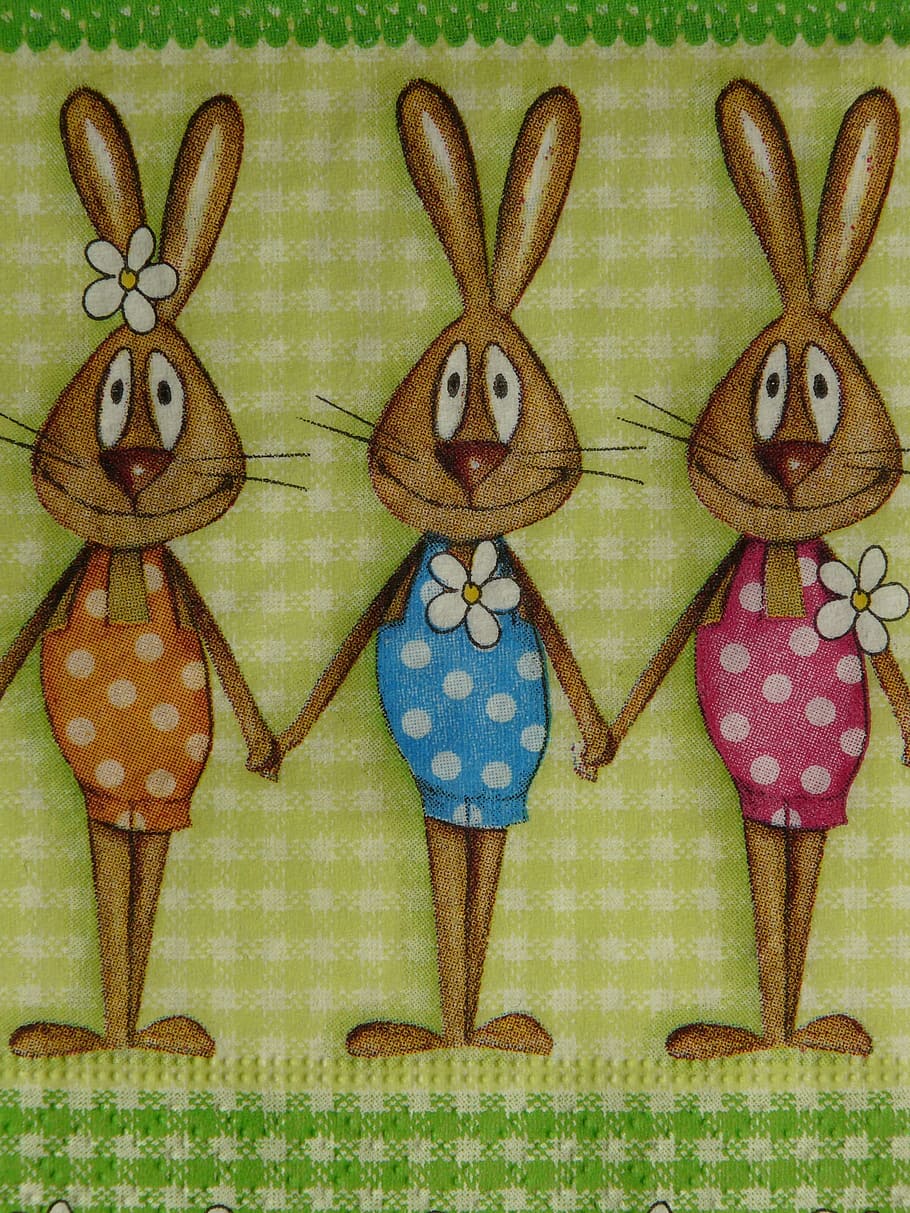 https://video.link/w/Qjjnchttps://video.link/w/Ihjnchttps://video.link/w/kijnc